THE E-MAILS OF DR UMAR AZAMSEPTEMBER 2010FROM THE dr_umar_azam@yahoo.co.uk E-Mail AddressRe: about some continous dreamsThursday, 2 September, 2010 23:38From:"DR UMAR AZAM" <dr_umar_azam@yahoo.co.uk>View contact detailsTo:"Kashif Ajmal Malik" <kashifajmalik@gmail.com>Flag this messageREQUEST FREE SOFT COPY OF THE HOLY QURAN!Sunday, 5 September, 2010 23:14From:"DR UMAR AZAM" <dr_umar_azam@yahoo.co.uk>View contact detailsTo:editor@hciindia.net, pabdullatheef@gmail.com, aaabshai@gmail.com, abdushukoorthalathil@gmail.com, aavahab@gmail.com, aawaz-e-dost-owner@yahoogroups.com, abbas.ali@shoaiba-site.com, abdul_hakeem57@hotmail.com, abusabeehaa@yahoo.com, abdullathunnam@yahoo.com, abdushukoor.thalathil@gmail.com, abiimran@hotmail.com, abualisaadiq@yahoo.com, ahamed_moochikkal@infosys.com, ahelusunna@yahoogroups.com, ahmedkoyapv@yahoo.com, alavudeenmkh@gmail.com, albaseerah_org@yahoo.com, alhudha@gmail.com, alikoyaca@hotmail.com, amisbah2003@yahoo.co.in, an_najaath@yahoo.co.in, arshadv@rediffmail.com, ashlub11@hotmail.com, ahnazeer19@gmail.com, bayanulquraan@yahoogroups.com, bushairt@gmail.com, cigmanager@rediffmail.com, cptrafat@gmail.com, cssearchin@aol.com, chinthikkuka@gmail.com, dawoodm62@gmail.com, durrani.hilalsighting@gmail.com, designworld98@yahoo.co.in, dr.suhaib.hasan@gmail.com, dr.umarazam@gmail.com, drmij9@yahoo.com, drsiddiqi@aol.com, email@drsiddiqi.com, engattil@yahoo.com, epabdurahiman@gmail.com, eruvadi@gmail.com, faiazur65@gmail.com, faisalqasimi@gmail.com, FSiddiqui@emailsrvc.com, fatawaislamiyah@yahoogroups.com, ghafour@arabnews.com, gm@thejasonline.com, haitham1234@hotmail.com, haoude@hotmail.com, haristm@hotmail.com, hasanceecy@gmail.com, hijramooncalendar@yahoo.co.in, hijracalendar@gmail.com, hijraindia@rediffmail.com, hilalmahal2003@yahoo.com, irshadsait@gmail.com, ibrafeef@hotmail.com, imamcivil@gmail.com, ibnukuraish@yahoo.com, imattson@hartsem.edu, islahibahrain@gmail.com, icdncr_en@yahoogroups.com, ishufir@gmail.com, khilafah_shabab@yahoo.com, kpmkoya@gmail.com, koyakuttyfarooki@gmail.com, lheedan@yahoo.com, manikfan@gmail.com, musthafa_ehc@hotmail.com, mina_clt@yahoo.com, milyas50@hotmail.com... moreSalam from UmarThursday, 16 September, 2010 23:29From:"DR UMAR AZAM" <dr_umar_azam@yahoo.co.uk>View contact detailsTo:tony@gann.co.ukWa laikum salam, KashifOne of your dreams is telling you that you need to be more careful and considerate when dealing with other  people.   Seeing 3 kittens could mean there are three people whom you don’t get on with.Kitten
To see a kitten in your dream signifies deceit and trouble ahead. If you dream about a litter of kittens, you may be drawn into a social conflict.   http://www.smartgirl.org/dreamdictionary.html#kWeddingTo see a wedding in a dream means that there is great cause for happiness coming your way [DREAMS AND INTERPRETATIONS by Ibn Sireen R.A.].  This could take the form of being given a job and then earning plenty of money/getting wealthy etc.  Congratulations!Inability to Perform Wudu [Lack of Water]It seems that there is some defect in your personality/character [maybe you need to treat others well] and therefore your religion.  If people don’t like you, they won’t hire you i.e. give you a job.   For the sake of your wife and married life, you need to change for the better.Catching a flightInsha’Allah, you are a person who will be blessed by Allah if you repent for evil deeds and become a really nice, genuinely -religious person.May Allah give you health and happiness, success and salvation!  Ameen!Dr UmarDr Umar AzamSee these Websites and sign my Guestbooks please:www.dr-umar-azam.comwww.dr-umar-azam.co.ukhttp://dr-umar-azam.weebly.com

--- On Wed, 1/9/10, Kashif Ajmal Malik <kashifajmalik@gmail.com> wrote:
From: Kashif Ajmal Malik <kashifajmalik@gmail.com>
Subject: about some continous dreams
To: dr_umar_azam@yahoo.co.uk
Date: Wednesday, 1 September, 2010, 12:38Salam alaikum sir,Some times I see a few dreams:1. Three kittens or cats.2. My wedding where everyone is glad or dancing, or a "BARAAT" is ready, or going to the girl' house, specially this morning and jobless these days.3. Then some other times I see mosque and that I am getting late for the prayers, or performing ablution (Wudu) but can not pray or perform wudu because of lack of water or any other reason.4. Sometimes I see I am getting late from flight or other times I see myself in a flight.Whats going on? By the way I am married now(Only Nikah) and jobless these daysthank you very much for any help, since people here in Abu Dhabi, dont know much about Islam and all such things
Regards,
Kashif Ajmal.
Free Soft Copy of Holy QuranNOW YOU CAN GET THE ENTIRE HOLY QURAN IN ONE E-MAIL ATTACHMENT!!! Put in a request to softcopyofquran@gmail.com to receive your own free attachment into your inbox.  Once you receive your attachment, you can:(i) Place the attachment onto your desktop so that you can read the Holy Quran even when off-line
(ii) Send the attachment on to friends/relatives
(iii) ‘Burn’ the attachment onto CD-ROM/DVD
(iv) Arrange for the attachment to be added onto Internet websitesDr Umar AzamSee these Websites and sign my Guestbooks please:www.dr-umar-azam.comwww.dr-umar-azam.co.ukhttp://dr-umar-azam.weebly.com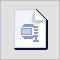 